INOVATÍVNE VZDELÁVACIE NÁSTROJE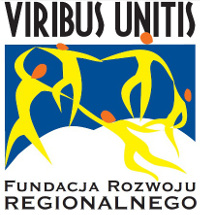 Téma: „PODNIKATEĽSKÝ PLÁN – OPLATÍ SA PLÁNOVAŤ?”Didaktické materiály pripravili:dr Tomasz Zacłonadr Monika DanielskaCvičenie č.1 Vyberte si zo zoznamu jednu organizáciu a urobte analýzu vonkajšieho prostredia organizácie so zameraním na 4 uvedené faktory: konkurencia, klienti, dodávatelia, strategickí partneri.Zoznam organizácií:Analýza vonkajšieho prostredia vybranej organizácie:Cvičenie č. 2Skúste vymenovať niekoľko vlastností, ktoré charakterizujú pracovníkov služieb a, ktoré môžu mať vplyv na kvalitu služieb a sú považované za dôležité.………………………………………………………………………………………………………………………………………………………………………………………………………………………………………………………………………………………………………………………………………………………………………………………………………………………………………………………………………………………………………………………………………………………………………………………………………………………………………………………………………………………………………………………………………………………………………………………………………………………………………………………………………………………………………………………………………………………………………………………………………………………………………………………………………………………………………………………………………………………………Cvičenie č.3Navrhnite (môžete so spolužiakom alebo spolužiačkou) ľubovoľný, ale nový produkt alebo službu a vypracujte plán jeho zavedenia na trh podľa nasledujúcich pokynov:Vymyslite nový produkt (úplne nový alebo pozmeňte už existujúci). Využite brainstorming. Nápad na nový produkt by mal vyplývať z pozorovania lokálneho a zahraničného trhu (využite internet).………………………………………………………………………………………………………………………………………………………………………………………………………………………………………………………………………………………………………………………………………………………………………………………………………………………………………………………………………………………………………………………………………………………………………………………………………………………………………………………………………………………………………………………………………………………………………………………………………………………………………………………………………………………………………………………………………………………………………………………………………………………………………………Identifikujte tip primárnych a sekundárnych informácií nevyhnutných na naplánovanie nového produktu, zdrojov a spôsoby zhromažďovania týchto informácií. Ide predovšetkým o informácie o podobných, konkurenčných produktoch, ktoré sa už na trhu nachádzajú a o informácie, ktoré by umožnili odhadnúť potenciálny dopyt po nových produktoch a jeho cene.………………………………………………………………………………………………………………………………………………………………………………………………………………………………………………………………………………………………………………………………………………………………………………………………………………………………………………………………………………………………………………………………………………………………………………………………………………………………………………………………………………………………………………………………………………………………………………………………………………………………………………………………………………………………………………………………………………………………………………………………………………………………………………………………………………………………………………………………………………………………………………………………………………………………………………………………………………………………………………………………………………………………………………………………………………………………………………………………………………………………………………………………………………………………………………………………………………………………………………………………………………………………………………………………………………………………………………………………………………………………………………………………………………………………………………………………………………………………………………………………………………………………………………………………………………………………………………………………………………………………………………………………………………………………………………………………………………………………………………………………………………………………………………………………………………………………………………………………………………………………………………………………………………………………………………………………………………………………………………………………………………………………………………………………………………………………………………………………………………………………………………………………………………………………………………………………………………………………………………………………………………………………Vybraná organizácia ………………………………………………..…………………………………Vybraná organizácia ………………………………………………..…………………………………FaktoryKonkurentiKlientiDodávateliaStrategickí partneri